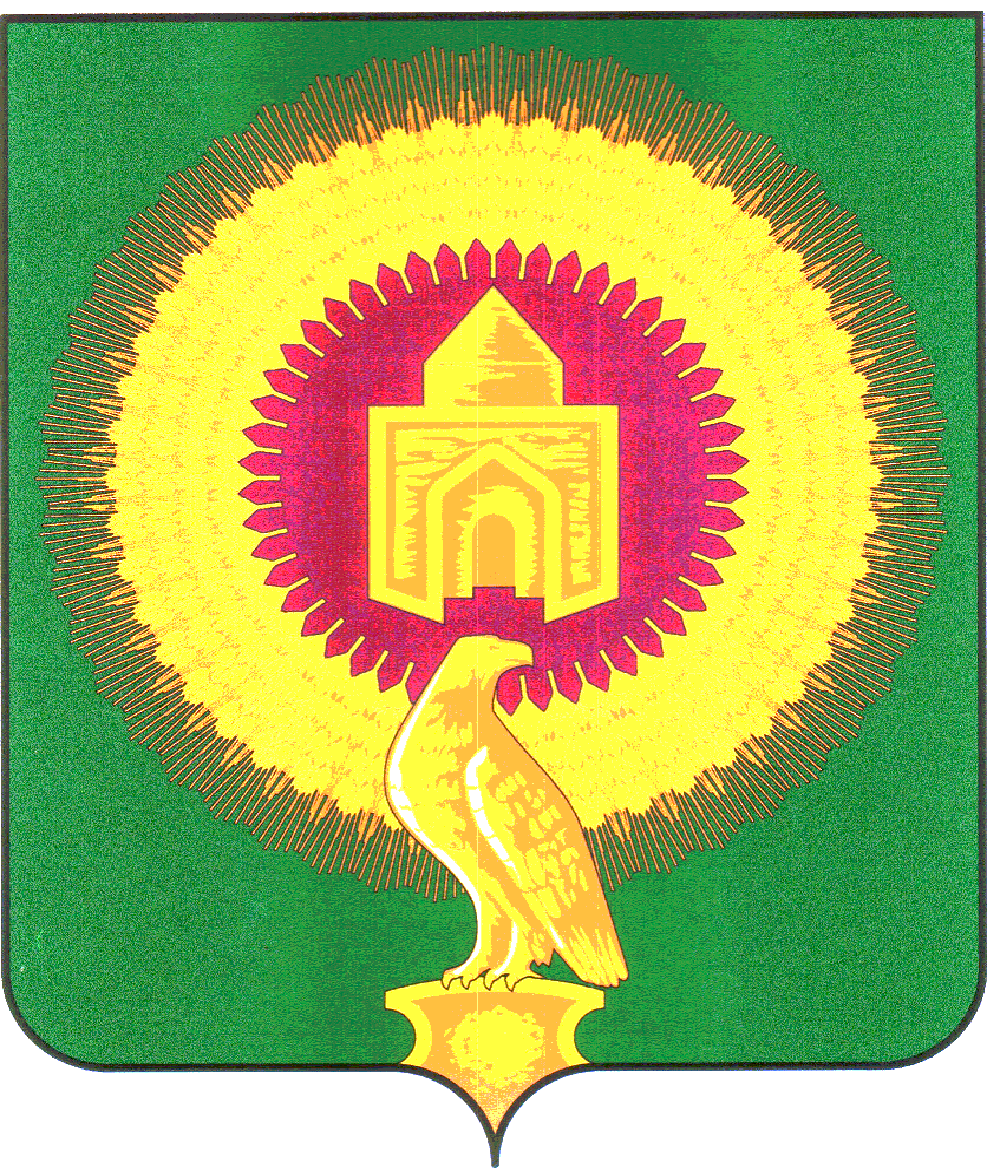 СОВЕТ ДЕПУТАТОВ ТОЛСТИНСКОГО СЕЛЬСКОГО ПОСЕЛЕНИЯВАРНЕНСКОГО МУНИЦИПАЛЬНОГО РАЙОНАЧЕЛЯБИНСКОЙ ОБЛАСТИРЕШЕНИЕот 21 января   2016 г. N 01О внесении изменений в Решение от 01.10.2012 № 12«Об установлении земельного налога»В соответствии Федеральным законом от 04.11.2014 № 347-ФЗ «О внесении изменений в части первую и вторую налогового Кодекса Российской Федерации», Федеральным законом от 23.11.2015 года № 320-ФЗ «О внесении изменений в часть вторую налогового Кодекса Российской Федерации» Совет депутатов Толстинского сельского поселения решил:1.Статью 3 изложить в новой редакции:3. Определить следующий порядок и сроки уплаты налога и авансовых платежей по налогу:3.1. Отчетными периодами для налогоплательщиков - организаций признаются первый квартал, второй квартал и третий квартал календарного года.3.2. Налогоплательщики - организации уплачивают авансовые платежи по налогу по итогам отчетного периода ежеквартально в размере одной четвертой соответствующей налоговой ставки - процентной доли кадастровой стоимости земельного участка по состоянию на 1 января года, являющегося налоговым периодом. Сроки уплаты авансовых платежей - за первый квартал не позднее 30 апреля, за второй квартал не позднее 31 июля, за третий квартал не позднее 31 октября. Сумма налога, подлежащая уплате по истечении налогового периода, уплачивается 1 февраля года, следующего за истекшим налоговым периодом.3.3. Налогоплательщики - физические лица, уплачивают земельный налог на основании налогового уведомления без авансового платежа. Сумма налога, подлежащая уплате в налоговом периоде, уплачивается не позднее 01 декабря  года, следующего за истекшим налоговым периодом.2.  Установить, что настоящее решение вступает в силу с момента подписания и действует на правоотношения, возникшие с 01.01.2016 года. Глава Толстинского сельского поселения:                                     В.А. Белоус